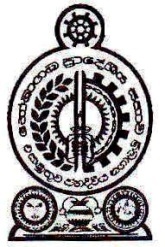 හෝමාගම ප්‍රාදේශීය සභාව2022.01.06 දින පෙ.ව.10.00ට රැස්වූ කාර්මික සේවා කාරක සභා වාර්තාවසැ.යු. :- මෙහි පහත සඳහන් නිර්දේශයන් පිළිබඳ සංශෝධන හා අනුමැතීන් 2022.01.25 වන දින මහ සභා වාර්තාවේ හි සඳහන් වන බව කාරුණිකව සලකන්නපැමිණිම :-සභාපති  	          01. ගරු ප්‍රා.ස.මන්ත්‍රී	- එච්.පී.රංජිත් නිහාල් මහතාසාමාජිකයින්  :-          02. ගරු ප්‍රා.ස.මන්ත්‍රී	- ජේ.ඒ.ප්‍රියන්ත පුෂ්පකුමාර මහතා                                  03. ගරු ප්‍රා.ස.මන්ත්‍රී 	- කොතලාවලගේ කීර්තිලතා මහත්මිය                                     04. ගරු ප්‍රා.ස.මන්ත්‍රී	- කත්‍රි ආරච්චිගේ රූපසේන මහතා                                  05. ගරු ප්‍රා.ස.මන්ත්‍රිනී	- පී.දමයන්තා බන්දුමතී ගුණවර්ධන මහත්මිය	 06. ගරු ප්‍රා.ස.මන්ත්‍රී	- නිර්මල සුඛිත් හපුආරච්චි මහතා	 07. ගරු ප්‍රා.ස.මන්ත්‍රීනී	- ලියනගේ කුමුදුනී රේණුකා මහත්මියනොපැමිණීම:-            08. ගරු ප්‍රා.ස.මන්ත්‍රී	- කේ.ඩි.කමල් චන්දන මහතා		          09. ගරු ප්‍රා.ස.මන්ත්‍රීනී	- ජී.කේ.ටමනී ලංකා ප්‍රසාදිනී මහත්මිය          10. ගරු ප්‍රා.ස.මන්ත්‍රී	- කේ.ඒ.චමින්ද ප්‍රියදර්ශන කුරුප්පු ආරච්චි මහතා                                  11. ගරු ප්‍රා.ස.මන්ත්‍රී	- ටී.හර්බට් කරුණාරත්න මහතා		          12. ගරු ප්‍රා.ස.මන්ත්‍රිනී	- එස්.කේ.ඒ.නීලා කාන්ති මහත්මිය			නිලධාරින්:-	          01.ලේකම්		 - කේ.බී.ටී.කේ.ගුණතිලක මිය		          	          02.වැඩ අධිකාරි		 - ඩබ්.ඒ.පී.විජේකාන්ත මහතා		          03. කළ. සේවා නිලධාරී   - පී.ජී.ප්‍රියංගනී මිය	                      04. විදුලි පරිපාලක	 - එච්.ඒ.මනෝජ් නිස්සංක මහතා01. පහත සඳහන් ව්‍යාපෘති ඇස්තමේන්තු පිළිගෙන අනුමත කිරීම සඳහා ඉදිරිපත් කර තිබුණි.02. පහත සඳහන් ව්‍යාපෘති ක්‍රියාත්මක කරන ලෙසටත් ඒ සඳහා වන ඇස්තමේන්තු පිළිගෙන අනුමත කිරීමටත් අනුමැතිය සඳහා ගරු ප්‍රාදේශීය සභා මන්ත්‍රි කේ.ඩික්සන් ගාමිණී මහතා විසින් කමිටුවට ඉදිරිපත් කර ඇත.       01.	මත්තේගොඩ බටහිර වාසනාවත්ත 3 වන පටුමග කෙලවර කාණු පද්ධතිය ඉදිකර කෙලවර     කොටස සංවර්ධනය කිරීම සඳහා වන ඇස්තමේන්තුව රු.658,000.00 කි       02.	මත්තේගොඩ බටහිර 342 බස් මාර්ගයට යාබද ලෝටස් මාර්ගය ඉදිරිපස මාර්ගය සංවර්ධනය කිරීම සඳහා වන ඇස්තමේන්තුව රු.340,000.00 කි       03.	මත්තේගොඩ බටහිර ඇල්ෆා කර්මාන්ත ශාලාව ඉදිරිපස වෙරළුපිටිය මාවත සංවර්ධනය කිරීම සඳහා වන ඇස්තමේන්තුව රු.1,252,000.00	       04.	මත්තේගොඩ බණ්ඩාරනායකපුර 4 වන පටුමග අංක 193/162 නිවස ඉදිරිපස කාණු පද්ධතිය ඉදිකිරීම සඳහා වන ඇස්තමේන්තුව රු.235,000.00 කි       05.	මත්තේගොඩ බටහිර 342 බස් මාර්ගයට යාබද ග්‍රාම නිලධාරී කාර්යාලයට යාබද මාර්ගය    සංවර්ධනය කිරීම සඳහා වන ඇස්තමේන්තුව රු.589,000.00 කි       06.	මත්තේගොඩ බටහිර ස,ණ.ස ලඟ මාර්ගයේ කාණු පද්ධතිය ඉදිකිරීම සඳහා වන ඇස්තමේන්තුව රු.640,000.00 කි       07.	මත්තේගොඩ බටහිර 342 බස් මාර්ගය හමුදා කඳවුර ඉදිරිපස පුබුදු මාවත මාර්ගය සංවර්ධනය කිරීම සඳහා වන ඇස්තමේන්තුව රු.525,000.00 කි			ඒ පිළිබඳව සලකා බලන ලද කාරක සභාව විසින් ඉහත සඳහන් මාර්ග යෝජනා ක්‍රියාත්මක කිරීමට සහ ඇස්තමේන්තු පිළිගැනීමට සුදුසු යැයි අනුමත කරන ලදී. 	03. පහත සඳහන් මාර්ග සංවර්ධනය සඳහා වන යෝජනා සහ ඇස්තමේන්තු පිළිගෙන ක්‍රියාත්මක කිරීමසඳහා අනුමැතියට ගරු ප්‍රාදේශීය සභා මන්ත්‍රිනී කොතලාවලගේ කිර්තිලතා මහත්මිය විසින් කමිටුවට ඉදිරිපත් කර තිබුණි.01. මාගම්මන ධම්මාලංකාර මාවත (253/15 නිවස අසල සඳහා වන ඇස්තමේන්තු මුදල                 රු.630,000.00 කි02.  මාගම්මන කොතලාවල මාවත අතුරු මාර්ගය සඳහා වන ඇස්තමේන්තුව වන රු.290,000.00 කි	03.  මාගම්මන පුරාණ විහාරය පිටුපස මාර්ගය සඳහා වන ඇස්තමේන්තුව වන රු.335,000.00 කි04.  මාගම්මන අඹගහලන්ද පාර සඳහා වන ඇස්තමේන්තුව වන රු.260,000.00 කි 05. මාගම්මන දෙනිය පාර පැති බැම්ම ඉතිරි කොටසක් සඳහා වන ඇස්තමේන්තුව වන රු.1,000,000..0006.  බ්‍රාහ්මණගම 30/ඒ/05 නිවස අසල මාර්ගය සඳහා වන ඇස්තමේන්තුව වන රු.162,000.00 කි07.  සිරිමල් පෙදෙස මාර්ගව සඳහා වන ඇස්තමේන්තුව වන රු.432,000.00 කි08. හත්ලහගොඩ පන්සල ඉදිරිපිට මාර්ගය අවසාන කොටස සඳහා වන ඇස්තමේන්තුව රු.658,000.0009. සුමුදු පෙදෙස අතුරු මාර්ගය සඳහා වන ඇස්තමේන්තුව රු.175,000.00 කි10. මාගම්මන ගමගේ මාවත පැති කාණුව සඳහා වන ඇස්තමේන්තුව රු.800,000.00 කි11. මාගම්මන ධම්මාලංකාර මාවත කාණුව සහ පැති බැම්ම ඉදිකිරීම සඳහා වන ඇස්තමේන්තුව රු.1,450,000.0012. මාගම්මන දෙනිය පාරට සම්බන්ධ අතුරු මාර්ගය සඳහා වන ඇස්තමේන්තුව රු.420,000.00 කිඒ පිළිබඳව සලකා බලන ලද කාරක සභාව විසින් ඉහත සඳහන් මාර්ග සංවර්ධනය සඳහා වන යෝජනා සහ ඇස්තමේන්තු පිළිගෙන ක්‍රියාත්මක කිරීම සුදුසු යැයි අනුමත කරන ලදී.	04. 	පහත සඳහන් මාර්ග සංවර්ධන යෝජනා හා ඇස්තමේන්තු පිළිගෙන සභා අරමුදල් යොදවා ක්‍රියාත්මක  කිරීමට අනුමත සඳහා ගරු ප්‍රාදේශීය සභා මන්ත්‍රිනී ජී.කේ.ටමනි ලංකා ප්‍රසාදීනි මහත්මිය විසින්  කමිටුවට ඉදිරිපත් කර තිබුණි.01.	ලියන්වල ගම්මාන පාර අංක 170 න් බෙදුන නිවාස සඳහා දිවෙන මාර්ගය ඇස්තමේන්තු මුදල රු.455,000.00 කි02.	මාදුලාව සුදර්මාරාම විහාරස්ථානය පාර ඇස්තමෙන්තු මුදල රු.462,000.00 කි03.	කුරුගල අංක 180 න් බෙදුන නිවාස සඳහා දිවෙන මාර්ගය සඳහා ඇස්තමේන්තු මුදල රු.342,000.00 කි.04.	මාදුලාව නිදහස් උයන මාර්ගයේ මැද පැති බැම්ම ඇස්තමේන්තු මුදල රු.562,000.00 කි05.	මාදුලාව උතුර සෝමසිරි මායාදුන්නගේ ිමහතාගේ නිවස දක්වා දිවෙන මාර්ගය සඳහා වන ඇස්තමේන්තුව රු. 352,000.00 කි06.	මාදුලාව උතුර අංක 42 න් බෙදුන නිවාස සඳහා දිවෙන මාර්ගය සඳහා වන ඇස්තමේන්තුව රු.412,000.00 කි07.	මාදුලාව උතුර අංක 129 විජේදාස මහතාගේ නිවස අසල මාර්ගය ඇස්තමේන්තුව රු.773,000.00 කි 08.	මාදුලාව දකුණ හරිස්චන්ද්‍ර වැලිකල මාවත ඇස්තමේන්තුව රු.126,000.00ඒ පිළිබඳව සලකා බලන ලද කාරක සභාව විසින් ඉහත සඳහන් මාර්ග සංවර්ධනය සඳහා වන යෝජනා සහ ඇස්තමේන්තු පිළිගෙන ක්‍රියාත්මක කිරීම සුදුසු යැයි අනුමත කරන ලදී.	05	පහත සඳහන් මාර්ග සංවර්ධන යෝජනා හා ඇස්තමේන්තු පිළිගෙන සභා අරමුදල් යොදවා ක්‍රියාත්මක  කිරීමට අනුමත සඳහා ගරු ප්‍රාදේශීය සභා මන්ත්‍රි වාද්දුවගේ ක්‍රේෂන් ගයන්ත මහතා විසින්  කමිටුවට ඉදිරිපත් කර තිබුණි.01.	වටරැක හල්කඳවත්ත 1,2,3 වන පටුමග ප්‍රධාන මාර්ගය සංවර්ධනය කිරීම ඇස්තමේන්තුව රු.1,325,000.00 කි02.	වටරැක තුත්තිරිපිටිය අතුරු මාර්ගය සංවර්ධනය කිරීම ඇස්තමේන්තුව රු.148,000.00 කි03.	වටරැක සම්පත්පුර ප්‍රධාන මාර්ගය සංවර්ධනය කිරීම 815,000.00 කි04.	ගම්මාන පාර රංමල් හෝටලය අසල මාර්ගය සංවර්ධනය කිරීම ඇස්තමේන්තුව රු.375,000.00 කි05.  වටරැක ආදාදොල අතුරු මාර්ගය සංවර්ධනය ඇස්තමේන්තුව රු.208,000.00 කි06.	වටරැක සෝමහිමි මාවත මැද කොටස සංවර්ධනය කිරීම ඇස්තමේන්තුව රු.215,000.00 කි07.	සාධාර මාවත සංවර්ධනය කිරීම ඇස්තමේන්තුව රු.200,000.00 කි08.	ඉමිපිරියල් ටෙරස් මාවත සංවර්ධනය කිරීම ඇස්තමේන්තුව රු.200000.00 කි       09.   අතුකෝරල මාවත සංවර්ධනය කිරීම ඇස්තමේන්තුව රු.200,000.00 කි10.	වටරැක මිරිස්වත්ත මාර්ගය සංවර්ධනය කිරීම රු.1,038,000.00ඒ පිළිබඳව සලකා බලන ලද කාරක සභාව විසින් ඉහත සඳහන් මාර්ග සංවර්ධනය සඳහා වන යෝජනා සහ ඇස්තමේන්තු පිළිගෙන ක්‍රියාත්මක කිරීම සුදුසු යැයි අනුමත කරන ලදී.	06. ගරු ප්‍රාදේශීය සභා මන්ත්‍රි ජේ.ඒ.ප්‍රියන්ත පුෂ්පකුමාර මහතා විසින් එම කොට්ඨාශයේ විදුලිය නොමැති ප්‍රදේශ සඳහා සෝලා පවර් ලයිට් ලබා දෙන මෙන් ඉල්ලීමක් ඉදිරිපත් කර තිබුණි.ඒ  පිළිබඳව සලකා බලන ලද කාරක සභාව විසින් එම කොට්ඨාශය සඳහා සෝලා පවර් විදුලි පහන් ලබා දීමට සුදුසු බවට නිර්දේශ කරන ලදී.07.	හෝමාගම විමාන පාර ආදාහනාගාරය ඉදිකිරීම සඳහා 2022 අයවැය ලේඛණය මඟින් ප්‍රතිපාදන වෙන් කර ඇති අතර, එහි ඇස්තමේන්තු මුදල වන රු.2,3400,000.00 සහ එහි ඉදිකිරීම් කටයුතු සඳහා පුවත්පත් දැන්වීමක් මඟින් විවෘත ටෙන්ඩර් කැඳවීමට අනුමැතිය සඳහා ඉදිරිපත් කර තිබුණි.ඒ පිළිබඳව සලකා බලන ලද කාරක සභාව විසින්  හෝමාගම විමාන පාර ආදාහනාගාරය ඉදිකිරීම සඳහා ඇස්තමේන්තුව වන.2,3400,000.00 ක මුදල පිළිගැනීමටත් එහි ඉදිකිරීම් කටයුතු සඳහා පුවත්පත් දැන්වීමක් මඟින් විවෘත ටෙන්ඩර් කැඳවීමට සුදුසු බවට නිර්දේශ කරන ලදී.08.	පහත සඳහන් මාර්ග සංවර්ධන යෝජනා හා ඇස්තමේන්තු පිළිගෙන සභා අරමුදල් යොදවා ක්‍රියාත්මක  කිරීමට අනුමත සඳහා ගරු ප්‍රාදේශීය සභා මන්ත්‍රි කේ.කැලුම් පියංකර මහතා විසින්  කමිටුවට ඉදිරිපත් කර තිබුණි.01.  ජල්තර ග්‍රාම නිලධාරී වසමට අයත් ජල්තර පොදු සුසාන භුමිය මාර්ගය සංවර්ධනය කිරීමටත් ඒ සඳහා ඇස්තමේන්තුව වන රු.2, 000,000.00 ක මුදල පිළිගෙන අනුමත කිරීමට යෝජනා කරමි.02.	ජල්තර ග්‍රාම සේවා වසමට අයත් ජල්තර අංක 269/ඊ/02 නිවෙස්වලට පිවිසෙන මාර්ගය සංවර්ධණය කිරීමටත් ඒ සඳහා ඇස්තමේන්තුව වන රු.288,000.00 ක මුදල පිළිගෙන අනුමත කිරීමටත් යෝජනා කරමි.03.	ජල්තර බප/හෝ දම්සෙත් මහා විද්‍යාලය අසලින් ඇති මාර්ගයේ  වටම ඇති දෙවන පටුමග මාර්ගය ඔස්සේ 1 වන පටුමග දක්වා මාර්ගය සංවර්ධනය කිරීමට යෝජනා කරන අතර, ඒ සඳහා ඇස්තමේන්තුව වන රු.2,000,000.00 මුදල පිළිගෙන අනුමත කිරීමට යෝජනා කරමි.04.	ජල්තර ආරාමය මාර්ගයේ අවසන් කොටස කාපට් අතුරා සංවර්ධනය කිරීමට යෝජනා කරන අතර, ඒ සඳහා වන ඇස්තමේන්තුව වන රු.2,000,000.00 ක පිළිගෙන අනුමත කිරීමට යෝජනා කරමි.05.	ජල්තර ආරාමය මාර්ගයේ අංක 213/09 දරන නිවෙස්වලට පිවිසෙන මාර්ගයේ ඉතිරි කොටස සංවර්ධනය කිරීමට යෝජනා කරන අතර, ඒ සඳහා ඇස්තමේන්තුව වන රු.580,000.00 ක මුදල පිළිගෙන අනුමත කිරීමට යෝජනා කරමි.	ඒ පිළිබඳව සලකා බලන ලද කාරක සභාව විසින් ඉහත සඳහන් යෝජනා සහ ඇස්තමේන්තු පිළිගෙන ක්‍රියාත්මක කිරීමට සුදුසු යැයි නිර්දේශ කරන ලදී.09.	පහත සඳහන් මාර්ග සංවර්ධන යෝජනා හා ඇස්තමේන්තු පිළිගෙන සභා අරමුදල් යොදවා ක්‍රියාත්මක  කිරීමට අනුමත සඳහා ගරු ප්‍රාදේශීය සභා මන්ත්‍රි අජිත් ප්‍රියන්ත මාතරආරච්චි මහතා විසින්  කමිටුවට ඉදිරිපත් කර තිබුණි.01.  හෝමාගම නැගෙනහිර උසාවිය පාර පලවන පටුමග තාරදමා සංවර්ධනය කිරීමටත් ඊට අදාලරු.338,000.00 ඇස්තමේන්තුව පිළිගෙන ක්‍රියාත්මක කලයුතු බවට යෝජනා කරමි.02.	හෝමාගම නැගෙනහිර උසාවිය පාර ධර්මසේන මහතාගේ නිවස දෙසට යන අතුරු මාර්ගය සංවර්ධණය කිරීමත් ඊට අදාල ඇස්තමේන්තුව වන රු.300,000 ක මුදල පිළිගෙන ක්‍රියාත්මක  කලයුතු බවට යෝජනා කරමි.03.	හෝමාගම නැගෙනහිර අළුබෝගහවත්ත පළවන පටුමග තාර දමා අළුත්වැඩියා කිරීමටත් ඒ සඳහා වන රු.300,000.00 ක ඇස්තමේන්තුව පිළිගෙන ක්‍රියාත්මක කලයුතු බවට යෝජනා කරමි.04.	හෝමාගම නැගෙනහිර අළුබෝගහවත්ත 03 වන පටුමග ඉතිරි කොටස කොන්ක්‍රිට් කර සංවර්ධනය කිරීම සඳහා වන රු.380,000.00 ක ඇස්තමේන්තුව පිළිගෙන ක්‍රියාත්මක කලයුතු බවට යෝජනා කරමි.05.	හෝමාගම  නැගෙනහිර විමාන පාර සුනීතා වික්‍රමසිංහ මහත්මියගේ නිවස ඉදිරිපිට මාර්ගය තාර දමා සංවර්ධනය කිරීම සඳහා වන රු.238,000.00 ක ඇස්තමේන්තුව පිළිගෙන ක්‍රියාත්මක කලයුතු බවට යෝජනා කරමි.06.	හෝමාගම උතුර එම්.එන්.වී.ජේ.පෙරේරා මාවත 05 වන පටුමග තාර දමා ප්‍රතිසංස්කරණය කිරීමට අදාල රු.338,000.00 ක ඇස්තමේන්තුව පිළිගෙන ක්‍රියාත්මක කලයුතු බවට යෝජනා කරමි.07.	හෝමාගම උතුර අතුරුගිරිය පාර අතුරු මාර්ගය තාර දමා ප්‍රතිසංස්කරකණය කිරීමට අදාල රු.482,000.00 ක ඇස්තමේන්තුව පිළිගෙන ක්‍රියාත්මක කලයුතු බවට යෝජනා කරමි.08.	හෝමාගම දකුණ හබන්හේනවත්ත 03 වන පටුමග කොන්ක්‍රිට් කර සංවර්ධනය කිරීම සඳහා වන රු.579,000.00 ක ඇස්තමේන්තුව පිළිගෙන ක්‍රියාත්මක කලයුතු බවට යෝජනා කරමි.09.	හෝමාගම දකුණ ගැමුණු මාවත කාපට් කිරීම සඳහා වන රු.2,500,000.00 ක ඇස්තමේන්තුව පිළිගෙන ක්‍රියාත්මක කිරීමට යෝජනා කරමි.10.	හෝමාගම නැගෙනහිර විමාන පාර ඉතිරි කොටස කාපට් කිරීම සඳහා වන රු.2,500,000.00 ක ඇස්තමේන්තුව පිළිගෙන ක්‍රියාත්මක කලයුතු බවට යෝජනා කරමි.11.	හෝමාගම දකුණ ඉඹුල්කන්ද පන්සල මාර්ගය සංවර්ධනය කිරීම සහ පැති බැම්ම බැඳීම සඳහා වන රු. 1,100,000.00 ක ඇස්තමේන්තුව පිළිගෙන ක්‍රියාත්මක කලයුතු බවට යෝජනා කරමි.12.	හෝමාගම දකුණ පිංකෙත පාර අතුරු මාර්ගය සංවර්ධනය කිරීම සඳහා වන රු.338000.00  ක ඇස්තමේන්තුව පිළිගෙන ක්‍රියාත්මක කලයුතු බවට යෝජනා කරමි.     	ඒ පිළිබඳව සලකා බලන ලද කාරක සභාව විසින් ඉහත සඳහන් යෝජනා සහ ඇස්තමේන්තු පිළිගෙන ක්‍රියාත්මක කිරීමට සුදුසු යැයි නිර්දේශ කරන ලදී.2022.01.06						එච්.පී.රංජිත් නිහාල්හෝමාගම ප්‍රාදේශීය සභා කාර්යාලය                   	ගරු ප්‍රා‍දේශීය සභා මන්ත්‍රී                                                    							කාර්මික සේවා කාරක සභාව	තීරණ අංකයව්‍යාපෘතියප්‍රතිපාදන ස්වභාවයමුදල රු.1:01අම්බලන්ගොඩ ප්‍රධාන මාර්ගයේ කනත්ත පාර (පිං ළිඳ පාර) දක්වා කොටස කොන්ක්‍රීට් කාණු බැඳීමසභා1,925,000.001:02වෙනිවැල්කොළ ජයගත් මාවත ප්‍රධන මාර්ගය කාණු පද්ධතිය යොදා අළුත්වැඩියා කිරීමසභා1,165,000.001:03හෙරලියාවල ප්‍රධාන මාර්ගයේ දේවාල පාර අසල සිට ප්‍රධාන බෝක්කුව දක්වා කොන්ක්‍රීට් කාණු පද්ධතිය ඉදිකිරීමසභා840,000.001:04අම්බලන්ගොඩ  කමතවත්ත පාර කෙළවර කාටස සංවර්ධනය කිරීමසභා730,000.001:05මාදුලාව දකුණ හරිස්චන්ද්‍ර මාවතට පිවිසෙන මාර්ග සංවර්ධනය කිරීමසභා1,260,000.001:06ගොවිජනපදය පන්සල අසල සිට පැල්පොලහේන මාර්ගය සංවර්ධනය කිරීමසභා1,173,000.001:07හබරකඩ බෝධිරාජ මාවත කාණු පද්ධතිය ඉදිකිරීමසභා698,000.001:08මීගොඩ උඩගෙවත්ත පළතුරු උයන මාර්ගය සංවර්ධනය කිරීමසභා1,792,000.001:09පිටිපන දකුණ පොරිකෑහේන දුෂාන්ත මහතාගේ නිවස අසල මාර්ගය සංවර්ධනය කිරීමසභා309,500.001:10හෝමාගම පිංකෙත පාරේ පාර 5 වන පටුමගේ කාණු පද්ධතිය ඉදිකිරීමසභා1,055,000.001:11පනාගොඩ රොමියෙල් මාවතේ අංක 763 බිම් කොටස් සඳහා වූ පිවිසුම් මාර්ගය සංවර්ධනය කිරීමසභා385,000.001:12පිටිපන  පොරිකෑහේන අංක 232/3/3 සිට 232/3/12 දරණ නිවාසවලට පිවිසෙන මාර්ගය සංවර්ධනය කිරීමසභා302,000.001:13පුංචි ඉරිදා පොළ පොළ හන්දියේ කිතුලවිල මාර්ගය සංවර්ධනය කිරීමසභා2,500,000.001:14හබරකඩ නරේන්ද්‍ර සිංහ පටුමග මාර්ගය සහ කාණු පද්ධතිය සංවර්ධනය කිරීමසභා1,125,000.001:15මාවත්ගම ස.ණ.ස, මාවත සංවර්ධනය කිරීමසභා510,000.001:16ප්‍රසන්නපුර 71/2 දරණ ආනන්ද මහතාගේ ඉඩම අසල ජල බස්නා කාණුව ඉදිකිරීමසභා975,000.001:17මාගම්මන බටහේන පාර දෙවන පටුමග සංවර්ධනය කිරීමසභා430,000.001:18මාගම්මන බටහේන පාර 3 වන පටුමග සංවර්ධනය කිරීමසභා415,000.001:19මාගම්මන බටහේන ආඩිවත්ත අවසාන කොටස සංවර්ධනය කිරීමසභා325,000.001:20මාගම්මන බටහේන පාර පළමු පටුමඟ අග කොටස සංවර්ධනය කිරීමසභා870,000.001:21මාගම්මන බටහේන පාර කාපට් පාරෙහි ආසන්නයේ සිට ඉදිරියට සංවර්ධනය කිරීමසභා230,000.001:22මාගම්මන මවුන්ට් ක්ලීෆර්ඩ් ඉදිරිපිට පාර සංවර්ධනය කිරීමසභා370,000.001:23මාගම්මන වෙදගෙවත්ත පාර දියගල්ල පාර සංවර්ධනය කිරීමසභා555,000.001:24මාගම්මන වෙදගෙවත්ත පාර බුදුපිළිමය අසළ පැති බැම්ම බැඳීම අදියර 2සභා1,000,000.001:25මාගම්මන වෙදගේවත්ත පාර දියගල්ල පැති බැම්ම බැඳීමසභා330,000.001:26උඩුවන කනත්ත පාර අග කොටස මාර්ගය සංවර්ධනය කිරීමසභා208,000.001:27උඩුවන ප්‍රිය මාවත අග කොටස මාර්ගය සංවර්ධනය කිරීමසභා305,000.001:28උඩුවන පසන් පෙදෙස ඉතිරි කොටස සංවර්ධනය කිරීමසභා1,115,000.001:29උඩුවන හෙරලිගස්වත්ත පීරිස් මහතාගේ නිවස අසල මාර්ගය සංවර්ධනය කිරීමසභා630,000.001:30උඩුවන ග්‍රි.නි.වසමට අයත් උඩුවන හෙරලිගහවිල පාර අලුත්වැඩියා කිරීමසභා275,000.001:31මාදුලාව උතුර පන්සදල පාර අලුත්වැඩියා කිරීමසභා462,000.001:32කටුවාන නාරංගහහේන 13 වන පටුමග අලුත්වැඩියා කිරීමසභා278,000.001:33කටුවාන ඩී.සී.පෙරේරා මාර්ගය අලුත්වැඩියා කිරීමසභා230,000.001:34උඩුවන හන්දියේ බුද්ධික මහතාගේ කඩය අසල මාර්ගය සංවර්ධනය කිරීමසභා1,325,000.001:35කටුවාන විදුලි බල මණ්ඩලය ඉදිරිපිට මාර්ගය අලුත්වැඩියා කිරීමසභා230,000.001:36කටුවාන හනීෆා මාවත 1 පටු1මග අලුත්වැඩියා කිරීමසභා230,000.001:37කටුවාන නාරංගහහේන 1 පටුමග අතුරු පාර අළුත්වැඩියා කිරීමසභා245,000.001:38උඩුවන ප්‍රිය මාවත අග කොටස මාර්ගය සංවර්ධනය කිරීමසභා295,000.00අංක 1:01 සිට 1:38 දක්වා වූ ඇස්තමේන්තු පිළිගැනීම සුදුසු යැයි අනුමත කරන ලදී. අංක 1:01 සිට 1:38 දක්වා වූ ඇස්තමේන්තු පිළිගැනීම සුදුසු යැයි අනුමත කරන ලදී. අංක 1:01 සිට 1:38 දක්වා වූ ඇස්තමේන්තු පිළිගැනීම සුදුසු යැයි අනුමත කරන ලදී. අංක 1:01 සිට 1:38 දක්වා වූ ඇස්තමේන්තු පිළිගැනීම සුදුසු යැයි අනුමත කරන ලදී. 1:39විමාන පාර අදාහනාගාරය සංවර්ධනය කිරීමසභා23,400,000.001:40හෝමාගම පොදු වෙළඳ සංකීරණයේ කඩ කාමර ඉදිකිරීම අදියර 01සභා3,000,000.00අංක 01:39 සිට 1:40 දක්වා වූ ඇස්තමේන්තු පිළිගැනීම සුදුසු යැයි නිර්දේශ කරන ලදී.අංක 01:39 සිට 1:40 දක්වා වූ ඇස්තමේන්තු පිළිගැනීම සුදුසු යැයි නිර්දේශ කරන ලදී.අංක 01:39 සිට 1:40 දක්වා වූ ඇස්තමේන්තු පිළිගැනීම සුදුසු යැයි නිර්දේශ කරන ලදී.අංක 01:39 සිට 1:40 දක්වා වූ ඇස්තමේන්තු පිළිගැනීම සුදුසු යැයි නිර්දේශ කරන ලදී.1:41හෝමාගම දකුණ අරුණළු මාවත සංවර්ධනය කිරීමසභා1,808,000.001:42පානලුව ග්‍රීන්වේ පාර්ක් ප්‍රධාන මාර්ගය සංවර්ධනය කිරීමසභා408,000.001:43බටවල ග්‍රා.නි.වසමට අයත් බටවල දොන් සුදසිංහ මාවත සංවර්ධනය කිරීමසභා550,000.001:44පානලුව 74/4 නිවස අසල මාර්ගය සංවර්ධනය කිරීමසභා460,000.001:45පානලුව ප්‍රජා ශාලාව අසල කාණු පද්ධතිය ඉදිකිරීමසභා418,000.001:46පානලුව වතුර ටැංකිය මාර්ගය සංවර්ධනය කිරීමසභා410,000.001:47පානලුව ග්‍රා.නි.. වසමට අයත් අජිත් ගමගේ මාවත අතුරු මාර්ගය හා කාණු පද්ධතිය සංවර්ධනය කිරීමසභා617,000.001:48බටවල ග්‍රා.නි.වසමට අයත් බටවල ප්‍රගති මාවත සංවර්ධනය කිරීමසභා398,000.001:49බටවල පාර රංජිත් විතාන මහතාගේ නිවස අසල මාර්ගයසභා378,000.001:50බටවල සිරිසේන පෙරේරා මාවත 1 වන අතුරු මාර්ගය සංවර්ධනය කිරීමසභා1,114,000.001:51ආටිගල ගොඩියන කන්ද මාර්ගය  සංවර්ධනය කිරීම820,000.00.001:52පානලුව ග්‍රීන්වේ පාරක් වමට ඇති මාර්ගය සංවර්ධනය කිරීමසභා720,000.001:53පානලුව ලකී ගාර්මර් මාර්ගය සංවර්ධනය කිරීමසභා510,000.001:54පානලුව 6 වන පටුමග අවසාන කොටස සංවර්ධනය කිරීමසභා215,000.001:55පානලුව සම්පත් මාවත මාර්ගය සංවර්ධනය කිරීමසභා670,000.001:56ආටිගල තොටුපල වත්ත සංවර්ධනය කිරීමසභා338,000.001:57පාලාගම දේරුක්උන්න නාමල් උයනට යන මාර්ගය සංවර්ධනය කිරීමසභා260,000.001:58පාලාගම කනත්ත පාර සංවර්ධනය කිරීමසභා590,000.001:59පාලාගම දියකඩ 5 පටුමග මාර්ගය සංවර්ධනය කිරීමසභා595,000.001:60පාලාගම ඉරේෂා වැඩවලට හා නිවෙස්වලට යන අතුරු මාර්ගය සංවර්ධනය කිරීමසභා620,000.001:61හෙරලියාවල ප්‍රධාන මාර්ගයේ වම්පස වෙල කොටස පස් පුරවා සංවර්ධනය කිරීමසභා525,000.001:62වෙනිවැල්කොළ ලියනගේ මාවත 5 පටුමග මාර්ගය සංවර්ධනය කිරීමසභා305,000.001:63පාලාගම සාංචිගේවත්ත මාර්ගය සංවර්ධනය කිරීමසභා1,150,000.00අංක 1:41 සිට 1:63 දක්වා වූ ඇස්තමේන්තු පිළිගැනීම සුදුසු යැයි අනුමත කරන ලදීඅංක 1:41 සිට 1:63 දක්වා වූ ඇස්තමේන්තු පිළිගැනීම සුදුසු යැයි අනුමත කරන ලදීඅංක 1:41 සිට 1:63 දක්වා වූ ඇස්තමේන්තු පිළිගැනීම සුදුසු යැයි අනුමත කරන ලදීඅංක 1:41 සිට 1:63 දක්වා වූ ඇස්තමේන්තු පිළිගැනීම සුදුසු යැයි අනුමත කරන ලදී1:64වෙනිවැල්කොල ශක්තිපුර ප්‍රධාන මාර්ගය අළුත්වැඩියා කිරීමසභා2.020,000.00අංක 1:64 සඳහන් ඇස්තමේන්තුව පිළිගැනීම සුදුසු යැයි නිර්දේශ කරන ලදී.අංක 1:64 සඳහන් ඇස්තමේන්තුව පිළිගැනීම සුදුසු යැයි නිර්දේශ කරන ලදී.අංක 1:64 සඳහන් ඇස්තමේන්තුව පිළිගැනීම සුදුසු යැයි නිර්දේශ කරන ලදී.අංක 1:64 සඳහන් ඇස්තමේන්තුව පිළිගැනීම සුදුසු යැයි නිර්දේශ කරන ලදී.1:65පාලාගම තොටුපල පාර රවුම් පාර සංවර්ධනය කිරීමසභා630,000.001:66වෙනිවැල්කො ජයගත් මාවත 1 වන අතුරු මාර්ගය(දකුණ) සංවර්ධනය කිරීමසභා390,000.001:67අම්බලන්ගොඩ කනත්ත පාර 7 වන පටුමග කෙලවර කොටස සංවර්ධනය කිරීමසභා350,000.001:68කිරිගම්පමුණුව මත්තේගොඩ පාර 1 වන පටුමග සංවර්ධනය කිරීමසභා150,000.001:69කිරිගම්පමුණුව සර්වෝදය ඉදිරිපිට මාර්ගය සංවර්ධනය කිරීමසභා550,000.001:70කිරිගම්පමුණුව ග්‍රා.නි.වසමේ දෙහිකුඹුරවත්ත මාර්ගයේ ඉතිරි කොටස සංවර්ධනය කිරීමසභා275,000.001:71කිරිගම්පමුණුව ආවස පාර 95/2/ඒ නිවස අසල මාර්ගය සංවර්ධනය කිරීමසභා295,000.001:72රිලාවල මැදගොඩවත්ත අතුරු මාර්ගය සංවර්ධනය කිරීමසභා398,000.001:73රිලාවල ග්‍රාම නිලධාරී වසමේ 3 වන පටුමග ඇතුළු මාර්ගය සංවර්ධනය කිරීමසභා425,000.001:74ජයලියගම 2 වන අතුරු මාර්ගය සංවර්ධනය කිරීමසභා312,000.001:75වෑතර ග්‍රාම නිලධාරී වසමේ කනත්ත අසල මාර්ගය සංවර්ධනය කිරීමසභා370,000.001:76උඩුවන සම්පත් උයන නිවාස අසල මාර්ගය සංවර්ධනය කිරීමසභා1,102,000.001:77පනාගොඩ සමූපකාර මාවතේ 500/2 නිවස අසල මාර්ගය සංවර්ධනය කිරීමසභා1,175,000.001:78කිරිබේරිය කැලේ ග්‍රා.නි.ව.මිලේනියම් වෛද්‍ය මධ්‍යස්ථානය අසල මාර්ගය සංවර්ධනය සභා1,085,000.001:79පිටිපන උතුර බේකරිය පාර සංවර්ධනය කිරීමසභා2,111,000.001:80ඕවිටිගම උඩගේවත්ත කුකුලවත්ත පාර ප්‍රධාන මාර්ගයේ පැති බැම්ම සංවර්ධනය කිරීමසභා2,000,000.001:81දාම්පේ හොරකඳවෙල ආදාහනාගාරයට යන මාර්ගයේ පැති බැම්ම සංවර්ධනය කිරීමසභා2,000,000.001:82හොරකඳවෙල අක්කර 20 ඉතිරි කොටස් සංවර්ධනය කිරීමසභා100,000.001:83දාම්පේ බායිගේ වත්ත 111 අතුරු මාර්ගය සංවර්ධනය කිරීමසභා32,000.001:84දාම්පේ පාසල්කන්ද පාර පැති බැම්ම සංවර්ධනය කිරීමසභා200,000.001:85ආටිගල නඳුන් උයන මාර්ගය සංවර්ධනය කිරීමසභා1,015,000.001:86ආටිගල ගල්ලෑලිවල වටම ඇති මාර්ගය සංවර්ධනය කිරීමසභා170,000.00අංක 1:65 සිට 1:86 දක්වා වූ ඇස්තමේන්තු පිළිගැනීම සුදුසු යැයි අනුමත කරන ලදී.අංක 1:65 සිට 1:86 දක්වා වූ ඇස්තමේන්තු පිළිගැනීම සුදුසු යැයි අනුමත කරන ලදී.අංක 1:65 සිට 1:86 දක්වා වූ ඇස්තමේන්තු පිළිගැනීම සුදුසු යැයි අනුමත කරන ලදී.අංක 1:65 සිට 1:86 දක්වා වූ ඇස්තමේන්තු පිළිගැනීම සුදුසු යැයි අනුමත කරන ලදී.1:87රොමියල් මාවත 1 අදියරසභා2080000.00අංක 1:87 සඳහන් ඇස්තමේන්තුව අනුමත කිරීමට නිර්දේශ කරන ලදී.අංක 1:87 සඳහන් ඇස්තමේන්තුව අනුමත කිරීමට නිර්දේශ කරන ලදී.අංක 1:87 සඳහන් ඇස්තමේන්තුව අනුමත කිරීමට නිර්දේශ කරන ලදී.අංක 1:87 සඳහන් ඇස්තමේන්තුව අනුමත කිරීමට නිර්දේශ කරන ලදී.1:88රොමියෙල් මාවත 11 අදියර සභා1,418,000.00අංක 1:88 හි සඳහන්  ඇස්තමේන්තුව පිළිගැනීම සුදුසු යැයි අනුමත කරන ලදී.අංක 1:88 හි සඳහන්  ඇස්තමේන්තුව පිළිගැනීම සුදුසු යැයි අනුමත කරන ලදී.අංක 1:88 හි සඳහන්  ඇස්තමේන්තුව පිළිගැනීම සුදුසු යැයි අනුමත කරන ලදී.අංක 1:88 හි සඳහන්  ඇස්තමේන්තුව පිළිගැනීම සුදුසු යැයි අනුමත කරන ලදී.1:89විද්‍යාල මාවත 1 අදියර සභා2,500,000.001:90විද්‍යාල මාවත 11 අදියර සභා2,500,000.001:91විද්‍යාල මාවත අතුරු මාර්ගය සභා2,500,000.001:92ඇලපාත පටුමග සංවර්ධනය කිරීමසභා2,500,000.00අංක 1:89 සිට 1:92 දක්වා වු ඇස්තමේන්තු අනුමත කිරීමට නිර්දේශ කරන ලදී.අංක 1:89 සිට 1:92 දක්වා වු ඇස්තමේන්තු අනුමත කිරීමට නිර්දේශ කරන ලදී.අංක 1:89 සිට 1:92 දක්වා වු ඇස්තමේන්තු අනුමත කිරීමට නිර්දේශ කරන ලදී.අංක 1:89 සිට 1:92 දක්වා වු ඇස්තමේන්තු අනුමත කිරීමට නිර්දේශ කරන ලදී.1:93කමත්ගොඩැල්ල පාර පළමු පටුමග සංවර්ධනය කිරීමසභා1,900,000.001:94බොතේජු මාවත සංවර්ධනය කිරීමසභා1,100,000.00අංක 1:93 සිට 1:94 දක්වා වූ  ඇස්තමේන්තු පිළිගැනීම සුදුසු යැයි අනුමත කරන ලදී.අංක 1:93 සිට 1:94 දක්වා වූ  ඇස්තමේන්තු පිළිගැනීම සුදුසු යැයි අනුමත කරන ලදී.අංක 1:93 සිට 1:94 දක්වා වූ  ඇස්තමේන්තු පිළිගැනීම සුදුසු යැයි අනුමත කරන ලදී.අංක 1:93 සිට 1:94 දක්වා වූ  ඇස්තමේන්තු පිළිගැනීම සුදුසු යැයි අනුමත කරන ලදී.1:95කුඹුක ළිඳ  පාර කාපට් කර සංවර්ධනය කිරීමසභා2,500,000.001:96ජයලත් මහතාගේ නිවස අසල මාර්ගය සංවර්ධනය කිරීමසභා2,500,000.00අංක 1:95  සිට 1:96 දක්වා වූ ඇස්තමේන්තුව අනුමත කිරීමට නිර්දේශ කරන ලදී.අංක 1:95  සිට 1:96 දක්වා වූ ඇස්තමේන්තුව අනුමත කිරීමට නිර්දේශ කරන ලදී.අංක 1:95  සිට 1:96 දක්වා වූ ඇස්තමේන්තුව අනුමත කිරීමට නිර්දේශ කරන ලදී.අංක 1:95  සිට 1:96 දක්වා වූ ඇස්තමේන්තුව අනුමත කිරීමට නිර්දේශ කරන ලදී.1:97කිරිබේරියකැලේ එස්.ඩබ්.නිමල් මහතාගේ නිවස අසල මාර්ගය සංවර්ධනය කිරීමසභා385,000.001:98මාවත්ගම 106/2  නිවස අසල මාර්ගය සංවර්ධනය කිරීමසභා398,000.001:99පිටිපන දකුණ දෙල්ගහවත්ත 201/ඒ තිලකරත්න සුදසිංහ මහතාගේ නිවස අසලින් ඇති මාර්ගය සංවර්ධනය කිරීමසභා678,000.001:100හබරකඩ බැම්ලන්ද පාර සංවර්ධනයසභා1,982,000.001:101හබරකඩ දකුණ තැපැල් කාර්යාලය අසල මාර්ගය සංවර්ධනය සභා1,948,000.001:102හබරකඩ සමඟි මාවත සංවර්ධනයසභා1,405,000.001:103190 මාර්ගයේ ලාල් මහතාගේ නිවස  අසල මාර්ගය සංවර්ධනය කිරීමසභා1,585,000.001:104සිද්ධමුල්ල දකුණ තිළිණ මාවත සංවර්ධනය කිරීම 1 අදියරසභා2,000,000.001:105සිද්ධමුල්ල දකුණ තිළිණ මාවත සංවර්ධනය කිරීම 11 අදියරසභා1,010,000.001:106පිටිපන දකුණ පොරිකෑහේන 353/ඒ/8 නිවස අසල මාර්ගය සංවර්ධනය කිරීමසභා425,000.001:107හබරකඩ උතුර ග්‍රා.නි.වසමට අයත් පැරකුම් මාවත කාණු පද්ධතිය ඉදිකිරීමසභා132,000.001:108හබරකඩ සමූපකාර මාවත සද්ධාතිස්ස පටුමග ආරක්ෂක ස්ථානය පිළිසකර කිරීමසභා35,000.001:109ඕවිටිගම දාම්පෙ පාර පලමු පටුමග සංවර්ධනය කිරීමසභා665,000.001:110ඕවිටිගම අග්ගෝනවත්ත මාර්ගයේ පැති බැම්ම සංවර්ධනය කිරීමසභා2,000,000.001:111මීගොඩ ධර්මරාජ විද්‍යාලය ක්‍රිඩාපිටිය අසලින් ඇති මාර්ගය සංවර්ධනය කිරීමසභා692,000.001:112මුතුහේනවත්ත පරණ ඉන්ධනහල අසලින් ඇති මාර්ගය සංවර්ධනය කිරීමසභා210,000.001:113ඕවිටිගම ගල්කන්ද නාගහවත්ත මාර්ගයේ ඉතිරි කොටස කාපට් කිරීම 1 අදියරසභා2,000,000.001114ඕවිටිගම ගල්කන්ද නාගහවත්ත මාර්ගයේ ඉතිරි කොටස කාපට් කිරීම 11 අදියරසභා1,480,000.001:115කුරුඳුවත්ත පලමු පටුමග මුල් කොටස සංවර්ධනය කිරීමසභා328,000.001:116මුල්ලේගම දකුණ ශ්‍රිලාලංකාර මාවතේ ජයලත් මහතාගේ නිවස අසල මාර්ගය සංවර්ධනය කිරීමසභා1,238,000.001:117 මුල්ලේගම දකුණ ශ්‍රිලාලංකාර මාවතේ සුරිය මාවත මාර්ගය සංවර්ධනය කිරීමසභා1,325,000.001:118මුල්ලේගම දකුණ ශ්‍රිලාලංකාර මාවතේ කුඹුක ලිඳ පාර කාපට් කර සංවර්ධනය කිරීමසභා1,238,000.00අංක 1:97 සිට 1:118 දක්වා වූ  ඇස්තමේන්තු පිළිගැනීම සුදුසු යැයි අනුමත කරන ලදී.අංක 1:97 සිට 1:118 දක්වා වූ  ඇස්තමේන්තු පිළිගැනීම සුදුසු යැයි අනුමත කරන ලදී.අංක 1:97 සිට 1:118 දක්වා වූ  ඇස්තමේන්තු පිළිගැනීම සුදුසු යැයි අනුමත කරන ලදී.අංක 1:97 සිට 1:118 දක්වා වූ  ඇස්තමේන්තු පිළිගැනීම සුදුසු යැයි අනුමත කරන ලදී.